山形県紅花振興シンポジウム参加申込書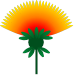 令和元年９月３０日（月）締切●申込方法：参加を希望される方は、「参加申込書」に必要事項をご記入の上、ＦＡＸにてお申し込みください。山形県紅花振興協議会事務局あて（山形県農林水産部園芸農業推進課内）【送信先ファクシミリ：０２３－６３０－２４５６】○先着順で定員になり次第締め切らせていただきますので、ご了承ください。○お申込みによって得られた個人情報は厳正に管理し、ご本人への連絡を行なう場合に限り利用します。※印の部分は必ずご記入ください。（ふりがな）※団体名会社名又は氏名（ふりがな）※団体名会社名又は氏名※住所※住所（ふりがな）※参加者氏名（複数参加される場合は全員の氏名を御記入ください。）（ふりがな）※参加者氏名（複数参加される場合は全員の氏名を御記入ください。）（ふりがな）※参加者氏名（複数参加される場合は全員の氏名を御記入ください。）（ふりがな）※参加者氏名（複数参加される場合は全員の氏名を御記入ください。）（ふりがな）※参加者氏名（複数参加される場合は全員の氏名を御記入ください。）（ふりがな）※参加者氏名（複数参加される場合は全員の氏名を御記入ください。）連絡先※電話連絡先ファクシミリ連絡先Ｅ－ｍａｉｌ【会場へのアクセス】山形国際ホテル〒990-0039　山形市香澄町3-4-5電話：023-633-1313・山形駅から徒歩約６分【駐車場】A：ホテル駐車場　B：タイムズポート山形駅東口　C：山交ビル第一駐車場　※ホテル駐車場の警備員の指示に従ってください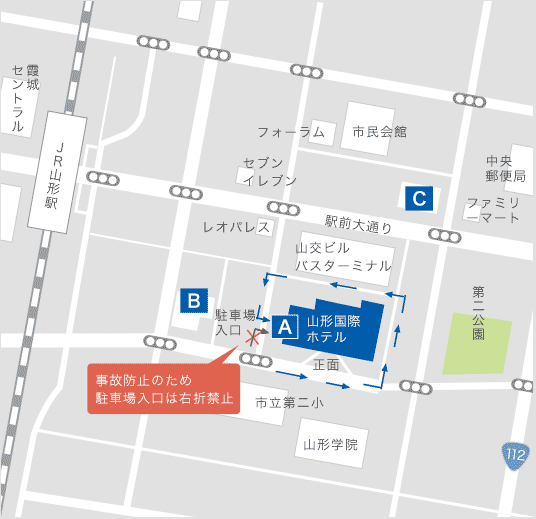 【問合せ先】山形県農林水産部園芸農業推進課　　　　電話：０２３－６３０－２４５８　　　　担当：佐藤、石垣